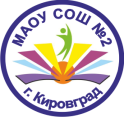 Муниципальное автономное общеобразовательное учреждение средняя общеобразовательная школа № 2(МАОУ СОШ № 2)ПРИКАЗ14.12.2022 г.			                        				№ г. КировградО внесении измененийв Положение о постановкена внутришкольный учетобучающихся и семей, находящихсяв социально опасном положении В связи с необходимостью учитывать в работе с обучающимися и семьями, находящимися в социально опасном положении нормативный акт «Порядок межведомственного взаимодействия органов и учреждений системы профилактики безнадзорности и правонарушений несовершеннолетних, а также иных организаций, расположенных на территории Свердловской области, по выявлению и учету несовершеннолетних и семей, находящихся в социально опасном положении, организации индивидуальной профилактической работы, утвержденный Постановлением правительства Свердловской области от 02.04.2020 № 188-ПП. г. Екатеринбург ПРИКАЗЫВАЮ: 1. Внести изменения в Положение о постановке на внутришкольный учет обучающихся и семей, находящихся в социально опасном положении утв. приказом директора от 04.10.2018г. №56.2.Дополнить раздел I Общие положения п.1.1 словами «Порядка межведомственного взаимодействия органов и учреждений системы профилактики безнадзорности и правонарушений несовершеннолетних, а также иных организаций, расположенных на территории Свердловской области, по выявлению и учету несовершеннолетних и семей, находящихся в социально опасном положении, организации индивидуальной профилактической работы, утвержденным Постановлением правительства Свердловской области от 02.04.2020 № 188-ПП. г. Екатеринбург3. Социальному педагогу вести работу по выявлению и учету несовершеннолетних и семей, находящихся в социально опасном положении, организации индивидуальной профилактической работы, учитывая данный нормативный акт.4. Контроль за исполнением приказа оставляю за собой.                    Директор                     МАОУ СОШ №2                                                              Чумак Е.Л.С приказом ознакомлена:социальный педагог МАОУ СОШ №2 ___________________\_______________«______» ______________ 2022г.